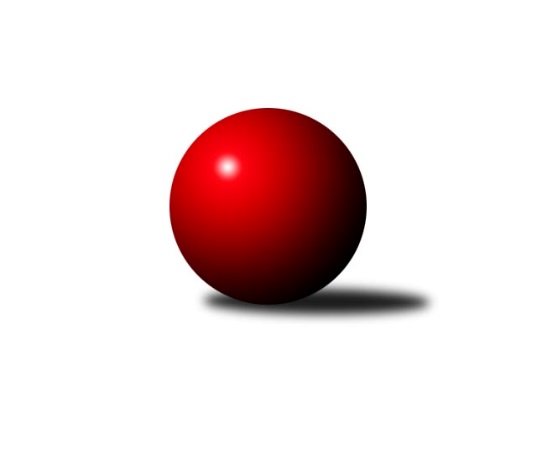 Č.27Ročník 2022/2023	20.4.2023Nejlepšího výkonu v tomto kole: 2400 dosáhlo družstvo: SK Meteor Praha EMistrovství Prahy 4 2022/2023Výsledky 27. kolaSouhrnný přehled výsledků:SK Rapid Praha B	- SK Meteor Praha E	0:8	2092:2400	0.0:12.0	17.4.TJ Sokol Praha-Vršovice D	- SK Žižkov Praha E	7:1	2078:1906	9.0:3.0	19.4.SC Olympia Radotín B	- SC Olympia Radotín C	6:2	2376:2225	9.0:3.0	20.4.Tabulka družstev:	1.	SK Meteor Praha E	23	18	1	4	136.5 : 47.5 	189.5 : 86.5 	 2320	37	2.	SC Olympia Radotín B	23	18	1	4	122.5 : 61.5 	165.5 : 110.5 	 2261	37	3.	TJ Sokol Praha-Vršovice D	24	15	1	8	108.0 : 84.0 	156.5 : 131.5 	 2187	31	4.	TJ Sokol Rudná E	23	14	1	8	105.0 : 79.0 	151.0 : 125.0 	 2202	29	5.	SK Žižkov Praha E	23	6	1	16	65.0 : 119.0 	107.5 : 168.5 	 2093	13	6.	SC Olympia Radotín C	24	6	0	18	72.0 : 120.0 	126.5 : 161.5 	 2151	12	7.	SK Rapid Praha B	24	2	1	21	47.0 : 145.0 	87.5 : 200.5 	 2053	5Podrobné výsledky kola:	 SK Rapid Praha B	2092	0:8	2400	SK Meteor Praha E	Marek Švenda	 	 202 	 169 		371 	 0:2 	 407 	 	210 	 197		Bohumil Fojt	David Rezek	 	 159 	 153 		312 	 0:2 	 392 	 	180 	 212		Mikoláš Dvořák	Jaroslav Svozil	 	 182 	 187 		369 	 0:2 	 396 	 	188 	 208		Zuzana Edlmannová	Tomáš Moravec	 	 148 	 161 		309 	 0:2 	 368 	 	194 	 174		Jana Fojtová	Roman Hašek	 	 155 	 218 		373 	 0:2 	 450 	 	217 	 233		Miroslava Martincová	Antonín Krampera	 	 192 	 166 		358 	 0:2 	 387 	 	196 	 191		Martin Povolnýrozhodčí: Vedoucí družstevNejlepší výkon utkání: 450 - Miroslava Martincová	 TJ Sokol Praha-Vršovice D	2078	7:1	1906	SK Žižkov Praha E	Irena Sedláčková	 	 163 	 183 		346 	 0:2 	 417 	 	208 	 209		Kateřina Majerová	Renata Göringerová	 	 168 	 186 		354 	 2:0 	 292 	 	137 	 155		Barbora Králová	Květuše Pytlíková	 	 186 	 170 		356 	 2:0 	 344 	 	175 	 169		Pavla Hřebejková	Martina Liberská	 	 178 	 185 		363 	 2:0 	 285 	 	119 	 166		David Dungel	Jarmila Fremrová	 	 183 	 165 		348 	 2:0 	 278 	 	136 	 142		Martin Svoboda	Helena Hanzalová *1	 	 133 	 178 		311 	 1:1 	 290 	 	146 	 144		Vladimír Bustarozhodčí: Marie Adamcovástřídání: *1 od 51. hodu Zdeněk PoutníkNejlepší výkon utkání: 417 - Kateřina Majerová	 SC Olympia Radotín B	2376	6:2	2225	SC Olympia Radotín C	Martin Šimek	 	 211 	 196 		407 	 0:2 	 450 	 	219 	 231		Vojtěch Zlatník	Miloš Dudek	 	 168 	 182 		350 	 1:1 	 359 	 	189 	 170		Petr Zlatník	Květa Dvořáková	 	 206 	 203 		409 	 2:0 	 380 	 	204 	 176		Michal Minarech	Radek Pauk	 	 221 	 189 		410 	 2:0 	 346 	 	194 	 152		Ludmila Zlatníková	Pavel Šimek	 	 204 	 193 		397 	 2:0 	 357 	 	181 	 176		Jan Kalina	Eva Hucková	 	 199 	 204 		403 	 2:0 	 333 	 	163 	 170		Petr Žáčekrozhodčí:  Vedoucí družstevNejlepší výkon utkání: 450 - Vojtěch ZlatníkPořadí jednotlivců:	jméno hráče	družstvo	celkem	plné	dorážka	chyby	poměr kuž.	Maximum	1.	Luboš Machulka 	TJ Sokol Rudná E	420.04	293.0	127.1	7.5	6/6	(478)	2.	Vojtěch Zlatník 	SC Olympia Radotín C	413.55	289.8	123.7	8.8	6/6	(477)	3.	Miroslava Martincová 	SK Meteor Praha E	412.72	289.5	123.2	7.9	6/6	(450)	4.	Radek Pauk 	SC Olympia Radotín B	407.35	283.5	123.8	10.3	6/6	(448)	5.	Kateřina Majerová 	SK Žižkov Praha E	401.77	286.4	115.3	10.1	4/6	(457)	6.	Martin Šimek 	SC Olympia Radotín B	401.20	278.9	122.3	11.9	5/6	(452)	7.	Pavla Hřebejková 	SK Žižkov Praha E	399.88	281.2	118.7	10.5	6/6	(461)	8.	Martin Povolný 	SK Meteor Praha E	399.08	283.6	115.5	11.4	6/6	(448)	9.	Zuzana Edlmannová 	SK Meteor Praha E	395.87	283.0	112.9	11.4	6/6	(483)	10.	Petr Fišer 	TJ Sokol Rudná E	389.15	284.7	104.4	14.2	6/6	(466)	11.	Květuše Pytlíková 	TJ Sokol Praha-Vršovice D	385.71	279.6	106.2	12.6	6/6	(427)	12.	Michal Mičo 	SK Meteor Praha E	384.16	276.1	108.1	12.0	6/6	(448)	13.	Jan Kalina 	SC Olympia Radotín C	382.38	276.0	106.4	13.3	6/6	(426)	14.	Pavel Šimek 	SC Olympia Radotín B	381.86	274.5	107.4	12.2	6/6	(425)	15.	Bohumil Fojt 	SK Meteor Praha E	381.43	274.6	106.8	13.7	6/6	(432)	16.	Petra Grulichová 	SK Meteor Praha E	380.96	279.3	101.7	13.3	4/6	(431)	17.	Petr Švenda 	SK Rapid Praha B	380.13	278.7	101.5	13.0	6/6	(440)	18.	Jarmila Fremrová 	TJ Sokol Praha-Vršovice D	378.51	279.3	99.3	14.8	6/6	(428)	19.	Milan Lukeš 	TJ Sokol Praha-Vršovice D	378.41	271.9	106.5	10.8	6/6	(418)	20.	Barbora Králová 	SK Žižkov Praha E	377.51	270.3	107.2	14.1	6/6	(469)	21.	Martina Liberská 	TJ Sokol Praha-Vršovice D	375.70	273.2	102.5	14.4	6/6	(422)	22.	Renata Göringerová 	TJ Sokol Praha-Vršovice D	375.21	270.0	105.2	12.5	6/6	(399)	23.	Jana Fišerová 	TJ Sokol Rudná E	373.76	270.7	103.1	14.0	6/6	(428)	24.	Marek Švenda 	SK Rapid Praha B	373.01	274.6	98.4	14.6	6/6	(426)	25.	Eva Hucková 	SC Olympia Radotín B	371.05	271.4	99.7	14.1	5/6	(403)	26.	Květa Dvořáková 	SC Olympia Radotín B	370.70	275.5	95.2	15.8	5/6	(452)	27.	Petr Zlatník 	SC Olympia Radotín C	369.52	267.8	101.8	15.4	6/6	(424)	28.	Mikoláš Dvořák 	SK Meteor Praha E	367.83	271.7	96.1	14.2	6/6	(422)	29.	Renáta Francová 	SC Olympia Radotín B	367.53	275.4	92.1	16.3	6/6	(412)	30.	Miloslav Dvořák 	TJ Sokol Rudná E	364.85	264.6	100.3	14.0	5/6	(439)	31.	Martin Hřebejk 	SK Žižkov Praha E	360.47	261.6	98.9	15.7	5/6	(410)	32.	Jana Fojtová 	SK Meteor Praha E	357.00	260.5	96.5	15.2	5/6	(396)	33.	Martin Smetana 	SK Meteor Praha E	355.95	260.8	95.2	15.2	5/6	(392)	34.	Roman Hašek 	SK Rapid Praha B	351.38	254.7	96.7	16.3	6/6	(381)	35.	Helena Machulková 	TJ Sokol Rudná E	350.43	257.4	93.0	17.2	5/6	(391)	36.	Zdeněk Poutník 	TJ Sokol Praha-Vršovice D	349.83	259.2	90.6	16.5	6/6	(386)	37.	Jaroslav Mařánek 	TJ Sokol Rudná E	349.54	255.1	94.5	16.3	6/6	(401)	38.	Miloš Dudek 	SC Olympia Radotín B	349.11	260.8	88.3	17.7	4/6	(391)	39.	Vladimír Dvořák 	SC Olympia Radotín B	345.40	252.0	93.4	15.0	5/6	(379)	40.	Ludmila Zlatníková 	SC Olympia Radotín C	343.45	258.5	84.9	21.5	5/6	(387)	41.	Pavel Eder 	SK Rapid Praha B	342.32	251.8	90.5	16.2	4/6	(388)	42.	Michal Minarech 	SC Olympia Radotín C	341.70	250.7	91.0	16.8	5/6	(406)	43.	Antonín Krampera 	SK Rapid Praha B	339.92	245.8	94.1	17.4	5/6	(392)	44.	Taťjana Vydrová 	SC Olympia Radotín B	338.23	253.5	84.8	17.4	4/6	(393)	45.	Petr Žáček 	SC Olympia Radotín C	336.70	246.6	90.1	18.5	6/6	(400)	46.	Martin Svoboda 	SK Žižkov Praha E	333.73	243.2	90.5	16.7	6/6	(386)	47.	Irena Sedláčková 	TJ Sokol Praha-Vršovice D	328.67	236.4	92.3	15.7	4/6	(392)	48.	David Dungel 	SK Žižkov Praha E	323.60	254.8	68.8	22.7	5/6	(343)	49.	Jaroslav Svozil 	SK Rapid Praha B	323.35	233.5	89.9	19.2	6/6	(415)	50.	Alena Gryz 	TJ Sokol Rudná E	321.03	249.6	71.4	25.5	6/6	(362)	51.	Vladimír Busta 	SK Žižkov Praha E	315.15	235.0	80.2	21.0	6/6	(351)	52.	Helena Hanzalová 	TJ Sokol Praha-Vršovice D	304.35	226.5	77.9	16.2	5/6	(377)	53.	Petr Katz 	SK Žižkov Praha E	298.04	228.4	69.6	25.6	6/6	(382)	54.	Karel Svoboda 	SC Olympia Radotín C	293.78	224.3	69.5	23.1	4/6	(354)	55.	Tomáš Moravec 	SK Rapid Praha B	279.83	210.5	69.3	25.3	5/6	(309)		Zdeněk Míka 	SK Meteor Praha E	438.00	298.0	140.0	3.0	1/6	(438)		Miloslava Žďárková 	SK Žižkov Praha E	392.11	286.9	105.2	14.6	3/6	(439)		Pavla Šimková 	SC Olympia Radotín B	368.00	270.2	97.8	16.3	2/6	(424)		Jitka Vykouková 	TJ Sokol Praha-Vršovice D	365.44	266.4	99.0	16.7	3/6	(398)		Václav Černý 	TJ Sokol Praha-Vršovice D	365.22	265.4	99.8	15.6	3/6	(428)		Filip Lafek 	SK Žižkov Praha E	338.17	236.2	102.0	16.8	3/6	(401)		David Rezek 	SK Rapid Praha B	325.33	240.2	85.2	20.7	3/6	(361)		Aleš Nedbálek 	SC Olympia Radotín C	317.96	236.0	82.0	22.1	2/6	(358)		František Buchal 	SK Žižkov Praha E	254.67	200.0	54.7	32.2	3/6	(289)		Václav Vejvoda 	TJ Sokol Rudná E	240.00	176.0	64.0	26.0	2/6	(285)Sportovně technické informace:Starty náhradníků:registrační číslo	jméno a příjmení 	datum startu 	družstvo	číslo startu
Hráči dopsaní na soupisku:registrační číslo	jméno a příjmení 	datum startu 	družstvo	Program dalšího kola:28. kolo			SC Olympia Radotín C - -- volný los --	26.4.2023	st	17:00	SK Meteor Praha E - SC Olympia Radotín B	27.4.2023	čt	17:00	SK Žižkov Praha E - TJ Sokol Rudná E	Nejlepší šestka kola - absolutněNejlepší šestka kola - absolutněNejlepší šestka kola - absolutněNejlepší šestka kola - absolutněNejlepší šestka kola - dle průměru kuželenNejlepší šestka kola - dle průměru kuželenNejlepší šestka kola - dle průměru kuželenNejlepší šestka kola - dle průměru kuželenNejlepší šestka kola - dle průměru kuželenPočetJménoNázev týmuVýkonPočetJménoNázev týmuPrůměr (%)Výkon14xMiroslava MartincováMeteor E45013xMiroslava MartincováMeteor E125.2445018xVojtěch ZlatníkRadotín C4505xKateřina MajerováŽižkov E121.134174xKateřina MajerováŽižkov E41715xVojtěch ZlatníkRadotín C118.7445015xRadek PaukRadotín B4104xBohumil FojtMeteor E113.284074xKvěta DvořákováRadotín B4097xZuzana EdlmannováMeteor E110.2139612xMartin ŠimekRadotín B4072xMikoláš DvořákMeteor E109.1392